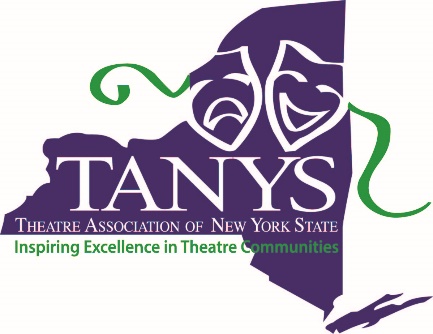 Theatre Association of New York StateApplication for theRuth R. Legg Memorial ScholarshipPlease print clearly and legiblyName of Applicant ________________________________________________________________________Phone (_______) _____________________ Email ______________________________________________Mailing Address _________________________________________________________________________________________________________________________________________________________________Date of Birth __________________________ High School Graduation Date __________________________Name of High School ______________________________________________________________________Address of High School ___________________________________________________________________________________________________________________________________________________________County ________________________________ High School Phone (_______) ________________________Name of college/university applicant will be attending _____________________________________________City __________________________   State _________________Planned course of study ___________________________________________________________________Name of sponsoring individual or sponsoring theatre company (either MUST be a current TANYS member)________________________________________________________________________________________Sponsor phone (________) ____________________ Sponsor email _________________________________Please include with this application:Proof of acceptance as a Theatre major/minor at an accredited college or universityCurrent high school transcriptResume of your theatrical background, experience, activities, hobbies, and awards (all pertaining to performing arts)Essay as detailed in the application requirementsSponsor letter as detailed in the application requirementsMail completed application to:TANYSRuth Legg ScholarshipPO Box 4143Rome, NY 13442Application must be received no later than May 1